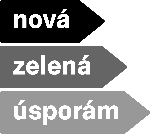 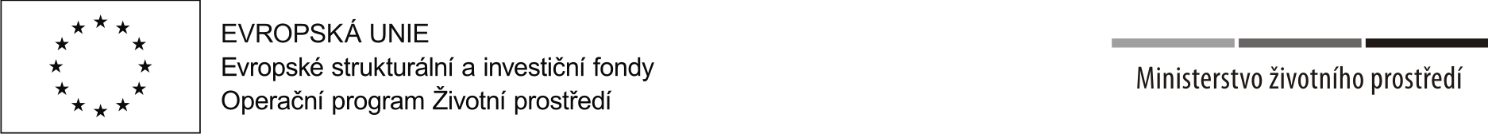 DOKLAD O LIKVIDACI KOTLOVÉHO TĚLESAVlastník kotle určeného k likvidaci:Datum ………………………………………  Podpis ………………………………………….Identifikace subjektu likvidujícího kotlové těleso (kotel)Datum ……………………………   Razítko a podpis …………………………………………* Oprávněnost provozovny k likvidaci kotlového tělesa lze ověřit v internetové aplikaci Registr zařízení https://isoh.mzp.cz/, kde je možné přes pole Registr zařízení a spisů přejít do Aplikace registr zařízení a spisů. Po výběru Vyhledávání zařízení a zadání bližší specifikace (např. vyplnění pole kraj, obec, ORP) je nutné vyplnit pole  Přijímaný odpad. Přes ikonu Otevřít seznam je třeba zvolit požadovaná katalogová čísla (16 02 14, 16 01 17, 17 04 05 nebo 20 01 40) a následně se přes pole Vyhledat vygenerují jednotlivé provozovny. Pokud má provozovatel zařízení uvedena dle platného Katalogu odpadů  katalogová čísla 16 02 14 vyřazená zařízení nebo 16 01 17 železné kovy nebo 17 04 05 železo a ocel nebo 20 01 40 kovy, všechny pod kategorií "O", tzv. ostatní odpad, je oprávněn vydat majiteli vyřazeného kotle doklad o jeho likvidaci. JménoJménoPříjmeníPříjmeníPříjmeníUliceUliceČíslo popisné (číslo evidenční)Číslo popisné (číslo evidenční)Číslo popisné (číslo evidenční)ObecObecPSČPSČPSČTypové označení kotleJmenovitý tepelný výkon kotle (kW)Výrobní číslo kotleRok výrobyNázev firmy, sídlo (adresa), PSČIČOProvozovna*IČZHmotnost kotlového tělesa určeného k likvidaci…………………….. kg